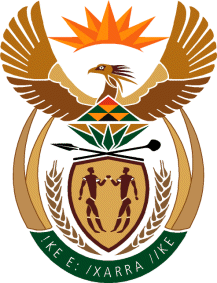 MINISTRY: PUBLIC SERVICE AND ADMINISTRATIONREPUBLIC OF SOUTH AFRICANATIONAL ASSEMBLYQUESTION FOR WRITTEN REPLY QUESTION NO.: 1830Mr W Horn (DA) to ask the Minister of Public Service and Administration:(1)	Whether (a) her spouse and/or (b) an adult family member accompanied her on any official international trip (i) in each of the past five financial years and (ii) since 1 April 2018; if not, what is the position in this regard; if so, what (aa) is the name of the person(s), (bb) was the (aaa) purpose and (bbb) destination of the trip and (cc) was the (aaa) total cost and (bbb) detailed breakdown of the costs of the accompanying person(s) to her department;(2)	whether each of the specified trips were approved by the President in terms of the provisions of Section 1, Annexure A of the Ministerial Handbook; if not, why not; if so, what are the relevant details?					NW1989EREPLY:Yes, such expenditure has been covered under the heading foreign travel, in the Annual Reports submitted Parliament, auditing process on the expenditure incurred during the period 2017-2018 has not been completed, the President approved the travel 